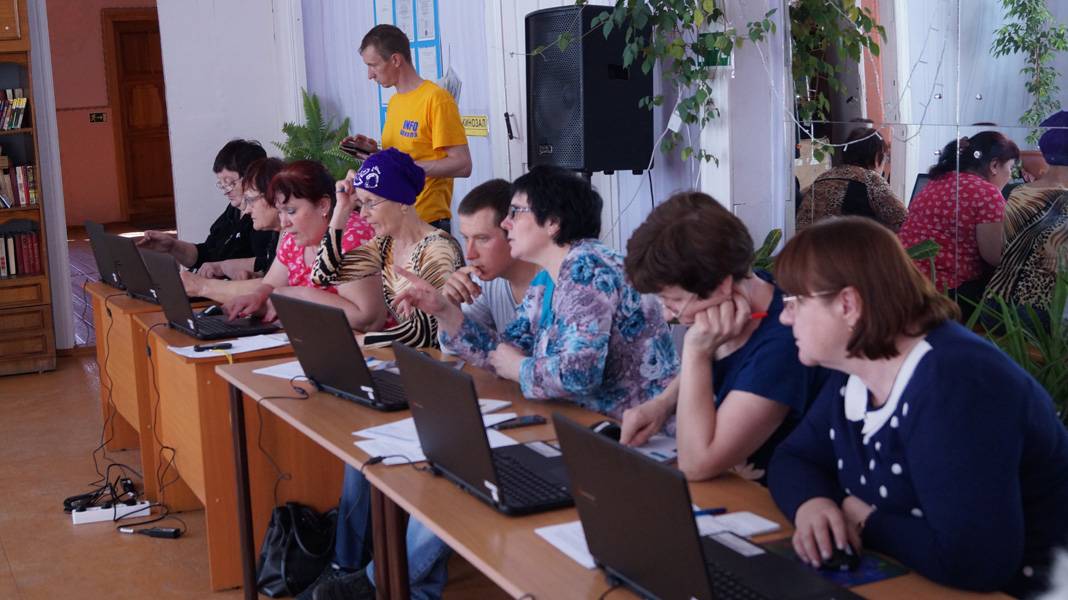 Автор проекта: Зудилина Надежда МихайловнаПроект «INFO школа для пенсионеров»2016-2017 гг.Организация: Автономная некоммерческая организация гражданских инициатив «Исток»www.истокдв.рфБюджет проекта: 628 000 руб. (средства субсидии – 500 000 руб.) 
Целевая группа: люди пожилого возрастаТерритория реализации: с. Капитоновка, с. Дормидонтовка, с. Красицкое, с. Кукелево, с. Садовое (Вяземский район)Проблема: Мы живем в цифровую эпоху. Практически любое направление деятельности подразумевает «по умолчанию», что пользователь имеет навыки работы с компьютером. Можно говорить о том, что от этого навыка зависит качество жизни человека. Получить нужную информацию, даже некоторые услуги уже давно можно через интернет. Но в силу объективных причин значительному количеству людей пожилого возраста, особенно в сельской местности, эти навыки получить негде: не всегда дома есть компьютер, не всегда родные имеют терпение и готовность «учить» своих бабушек или дедушек.Но зато, обладая навыками использования компьютера, пожилой человек способен и упрощать доступ к необходимо информации или услугам, и выстраивать новые или восстанавливать старые социальные связи.Цель проекта: Повысить уровень социальной адаптации у людей пожилого возраста через приобретение навыков использования компьютера.Задачи: Создать мобильный консультационный центр «INFO школа для пенсионеров», задача которого обучить людей пожилого возраста компьютерной грамотности;Создать материальную- техническую и методическую базу для работы мобильного консультационного центра;Провести занятия по обучению компьютерной грамотности среди людей пожилого возраста в 6-ти поселениях района;Разместить информацию о ходе реализации и результатах проекта в СМИ.Ключевые мероприятия:- занятия по компьютерной грамотности в мобильном консультационном центреРезультаты:
В рамках проекта был сформирован 1 мобильный консультационный пункт под названием «INFO школа для пенсионеров». Мобильная группа, состоящая из добровольцев и сотрудников организации, вместе с необходимым компьютерным оборудованием, посетила 6 поселений Вяземского района (с. Кукелево, с. Садовое, с. Красицкое, с. Дормидонтовка, п. Дормидонтовка, с Капитоновка) и провела занятия по компьютерной грамотности для 60 пожилых людей. В дальнейшем эти занятия будут продолжаться в учреждениях культуры поселений. 